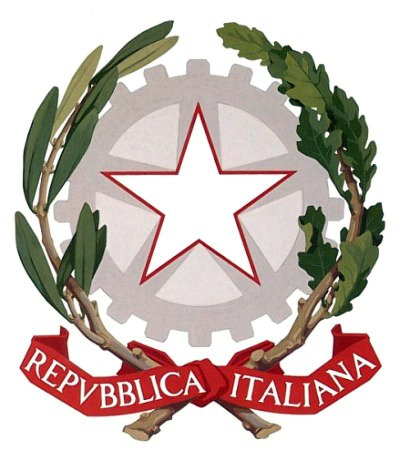 ISTITUTO COMPRENSIVO “ TERESA MATTEI “ Via del Pratello  15 - 50012 BAGNO A RIPOLI  (FI ) -   tel. 055-630084 - fax 055-632218Cod. Fisc. 94173870489  – Cod. Mecc. FIIC84500A e-mail:  FIIC84500A@istruzione.it -  FIIC84500A@pec.istruzione.it   sito internet:www.icbagnoaripolicapoluogo.itProt. N. 2963/C1Bagno a Ripoli, 7 luglio 2016Si comunica che oggi 7 luglio 2016 sono state pubblicate all’Albo della scuola le classi prime a.s. 2016/2017 della scuola secondaria “ Francesco Granacci”. Eventuali osservazioni dovranno essere comunicate in Segreteria  in forma scritta entro e non oltre venerdì 15 luglio 2016.Il Dirigente scolasticoCarla Busconi